From the book of Matthew in the BibleMatthew 5, verses 14-16 (International Children’s Bible)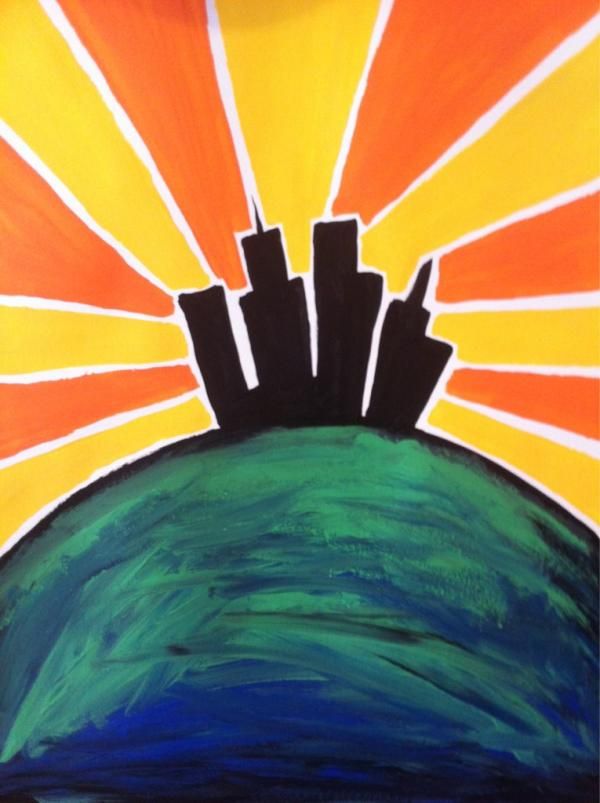 Jesus said:14 “You are the light that gives light to the world. A city that is built on a hill cannot be hidden. 15 And people don’t hide a light under a bowl. They put the light on a lampstand. Then the light shines for all the people in the house. 16 In the same way, you should be a light for other people. Live so that they will see the good things you do. Live so that they will praise your Father in heaven.